REGULAMIN 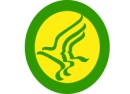 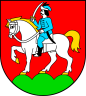 MIĘDZYNARODOWY BIEG NA SZCZYT RYSIANKICEL I UCZESTNICTWO: Popularyzacja biegów górskich wśród społeczeństwa. Promocja regionu turystycznego oraz sponsorów.Prawo startu mają wszyscy legitymujący się dobrym stanem zdrowia i posiadający aktualne badania lekarskie oraz dowód osobisty lub legitymację szkolną. Dzieci oraz młodzież do lat 18 startują za PISEMNĄ zgodą i pod opieką: rodziców, nauczycieli, trenerów.TERMIN I MIEJSCE: NIEDZIELA 	14 WRZESIEŃ 2014r. Biuro zawodów: Żabnica Skałka Agropensjonat „ALASKA”Start: Żabnica Skałka (Agropensjonat „Alaska”) – Meta: Hala Rysianka (1322 m n.p.m.)DYSTANS:  6 km, przewyższenie + 600 m.; nawierzchnia: droga gruntowa, asfaltowa, leśna. 2 km: kategorie: K3, M3400m: kategorie: K2, M2100m: kategorie: K1, M1RAMOWY PROGRAM:  8.00 – 10.00   zapisy w Agropensjonacie „Alaska” Żabnica Skałka             11.00   start   Bieg na szczyt Rysianki             11.20   start zawody dla dzieci			posiłek dla zawodników			występ kapeli góralskiej 		wręczenie nagród KATEGORIE:* (K1, M1) 2008 i młodsi			               * (K2, M2) 2005 - 2007* (K3, M3) 2002 - 2004			                            * (K4, M4) 1998 - 2001* (K5, M5)  młodzież 17-20 lat            1994-1997* (K6) kobiety 21-35 lat                       1979-1993           * (K7) kobiety powyżej 36 lat          1978 i starsi* (M6) mężczyźni 21-29 lat                 1985-1993            * (M7) mężczyźni 30-39 lat              1975-1984* (M8) mężczyźni 40-49 lat                 1965-1974            * (M9) mężczyźni 50-59 lat              1955-1964* (M10) mężczyźni 60 lat i powyżej    1954 i starsi* najlepsza zawodniczka z Gminy Węgierska Górka* najlepszy zawodnik z Gminy Węgierska GórkaNAGRODY: Zawodnicy, którzy zajmą I-III miejsce (w każdej kategorii) otrzymują dyplomy oraz nagrody rzeczowe. Ponadto zostaną nagrodzeni: najlepszy zawodnik i najlepsza zawodniczka z gminy Węgierska Górka.ZGŁOSZENIA: Drogą mailową na adres wegierska-gorka@opg.pl (do dnia 11.09.2014) lub 
w dniu zawodów od godz. 8.00 do 10.00. Warunkiem uczestnictwa w zawodach jest wypełnienie karty zgłoszenia (do pobrania w biurze zawodów lub ze strony www.wegierska-gorka.opg.pl)POSTANOWIENIA KOŃCOWE:Zawody odbędą się bez względu na warunki atmosferyczne.Uczestnicy biegnący z kijami trekkingowymi nie będą klasyfikowani.Na całej trasie należy przestrzegać przepisów ruchu drogowego, regulaminu ustalonego przez Nadleśnictwo Węgierska Górka oraz zasad fair play.Uczestnicy w poszczególnych kategoriach startują ze startu wspólnego.Na trasie będą ustawione punkty kontrolne.Za ewentualne zaginięcie rzeczy osobistych uczestników zawodów, organizator nie ponosi odpowiedzialności.Każdy z zawodników, biorących udział w biegu ma obowiązek zapoznać się z niniejszym regulaminem i przestrzegać go.Ostateczna interpretacja regulaminu należy do Organizatora, który zastrzega sobie prawo do zmian organizacyjnych.Składane protesty rozpatrywane będą przez Komitet Organizacyjny oraz Komisję Sędziowską, po uiszczeniu kwoty w wysokości 500,00 zł do biura zawodów.We wszystkich sprawach nie ujętych w regulaminie decyduje Sędzia Główny w porozumieniu 
z Komitetem Organizacyjnym.Organizator zastrzega sobie prawo do przetwarzania danych osobowych, nagrywania 
i fotografowania wizerunku uczestników dla potrzeb organizatora.Działanie realizowane w ramach projektu "Sport pasją dwóch narodów". Projekt współfinansowany ze środków Europejskiego Funduszu Rozwoju Regionalnego oraz z budżetu państwa w ramach Programu Operacyjnego Współpracy Transgranicznej Republika Czeska - Rzeczpospolita Polska 2007-2013.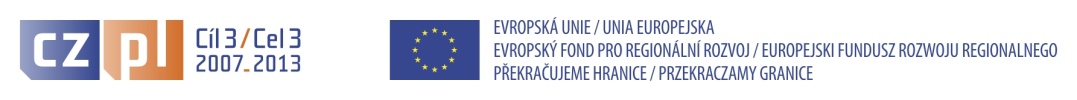 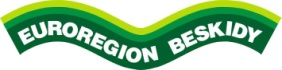 ORGANIZATORZY:Wójt Gminy Piotr Tyrlik i Rada Gminy Węgierska GórkaOśrodek Promocji Gminy Węgierska Górka 34-350 Węgierska Górka os. XX-lecia II RP 12Tel 33/864 21 87, e-mail: wegierska-gorka@opg.plAgropensjonat „ALASKA” w Żabnicy tel. 33/864-26-43   